APRIL 13, 2015Docket No. R-2015-2473980                                                                            Utility Code: 311750tanya swansonFRONTIER COMMUNICATIONS100 CTE DRIVEDALLAS PA 18612Re:	Frontier Communications of Lakewood, LLCRevisions to Informational Tariff for Competitive Services Dear Ms. Swanson:Commission Staff reviewed the tariff revisions, referenced below.  Suspension or further investigation does not appear warranted at this time.  Therefore, in accordance with 52 Pa. Code, the tariff revisions are effective by operation of law according to the effective dates contained on each page, and the case will be closed.  However, this does not constitute a determination that the revisions are just, lawful, and reasonable, but only that suspension or further investigation does not appear warranted at this time, and is without prejudice to any formal complaints timely filed against said tariff revisions.If you are dissatisfied with the resolution of this matter, you may, as set forth in 52 Pa. Code § 5.44, file a petition with the Commission within 20 days of the date of this letter.  If you have any questions in this matter, please contact Michael Rice, Telco Section, Bureau of Technical Utility Services at (717)783-5941 or michaerice@pa.gov. 						Sincerely,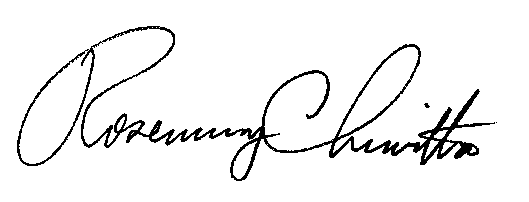 	Rosemary Chiavetta	Secretarycc:	Melissa Derr, TUS	Bryan Mahla, TUS 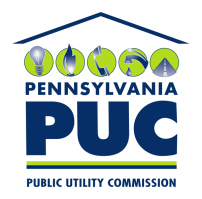  PUBLIC UTILITY COMMISSIONP.O. IN REPLY PLEASE REFER TO OUR Supplement Tariff DescriptionFiledEffective21500Add new promotion3/27/20154/01/2015